CENTRO DE EDUCAÇÃO INFANTIL ANJO AZUL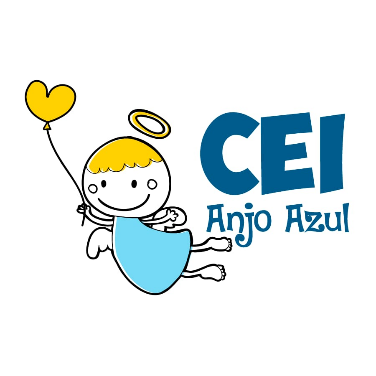 Rua 31 de Março/nº 1508Lacerdópolis – SCCEP: 89660 000 Fone: (49) 3552 0279Coordenadora: Marizane Dall’orsolettaE mail: ceianjoazullacerdopolis@gmail.com                     Blog: www.ceianjoazul.blogspot.comFIQUEM EM CASA...APROVEITEM SEU TEMPO, ESTUDEM E BRINQUEM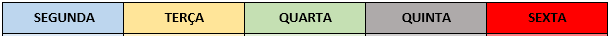 OBS: Os pais que quiserem, podem postar em suas redes sociais as crianças realizando as atividades/experiências. São experiências de aprendizagens que poderão ser repetidas durante o período. Deixar a criança brincar sozinha; evitar de pegar a todo momento no colo.Atenciosamente: CEI Anjo AzulCARGA HORÁRIA: 3h/aula semanal (plataforma/WhatsApp) DATA: 26/10 até 29/10PROFESSORA DE RECREAÇÃO: FABIULA APARECIDA SILVA SURDITURMA: VESPERTINO          BERÇÁRIO I CARGA HORÁRIA: 5h/aula semanal (plataforma/WhatsApp)DATA: 26/10 até 29/10PROFESSORA DE RECREAÇÃO: LUCIMARA ANDRADE FERRARITURMA: MATUTINO          BERÇÁRIO IA experiência desta semana será bem divertida, a Família vai precisar de canudos de plásticos coloridos e rolos de sacos plásticos ou rolo de papel higiênico, uma caixa de sapatos ou um pedaço de papelão. Faça furos no papelão e dentro do furo coloque um canudo. A criança faz movimento de pinça para pegar os canudos e trabalha coordenação motora para colocar de volta no buraco. A Família pode fazer para a criança ver como é e incentive-o a fazer com ambas as mãos!   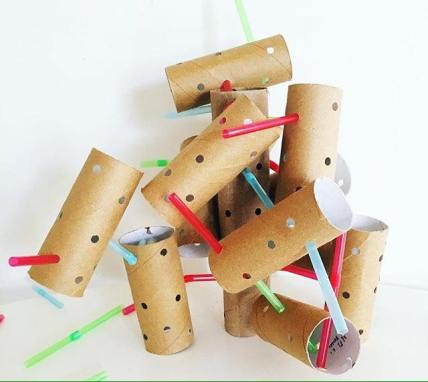 